PROJECTE D'ORDRE XX/2023, DE DE, DE LA CONSELLERIA D'EDUCACIÓ, CULTURA I ESPORT PER LA QUAL S'ESTABLEIXEN CRITERIS PER A LA DOTACIÓ DE PLANTILLES DEL PROFESSORAT DELS CENTRES DOCENTS PÚBLICS QUE IMPARTEIXEN ESO, BATXILLERAT I FORMACIÓ PROFESSIONAL DEPENDENTS DE LA CONSELLERIA COMPETENT EN MATÈRIA D'EDUCACIÓ.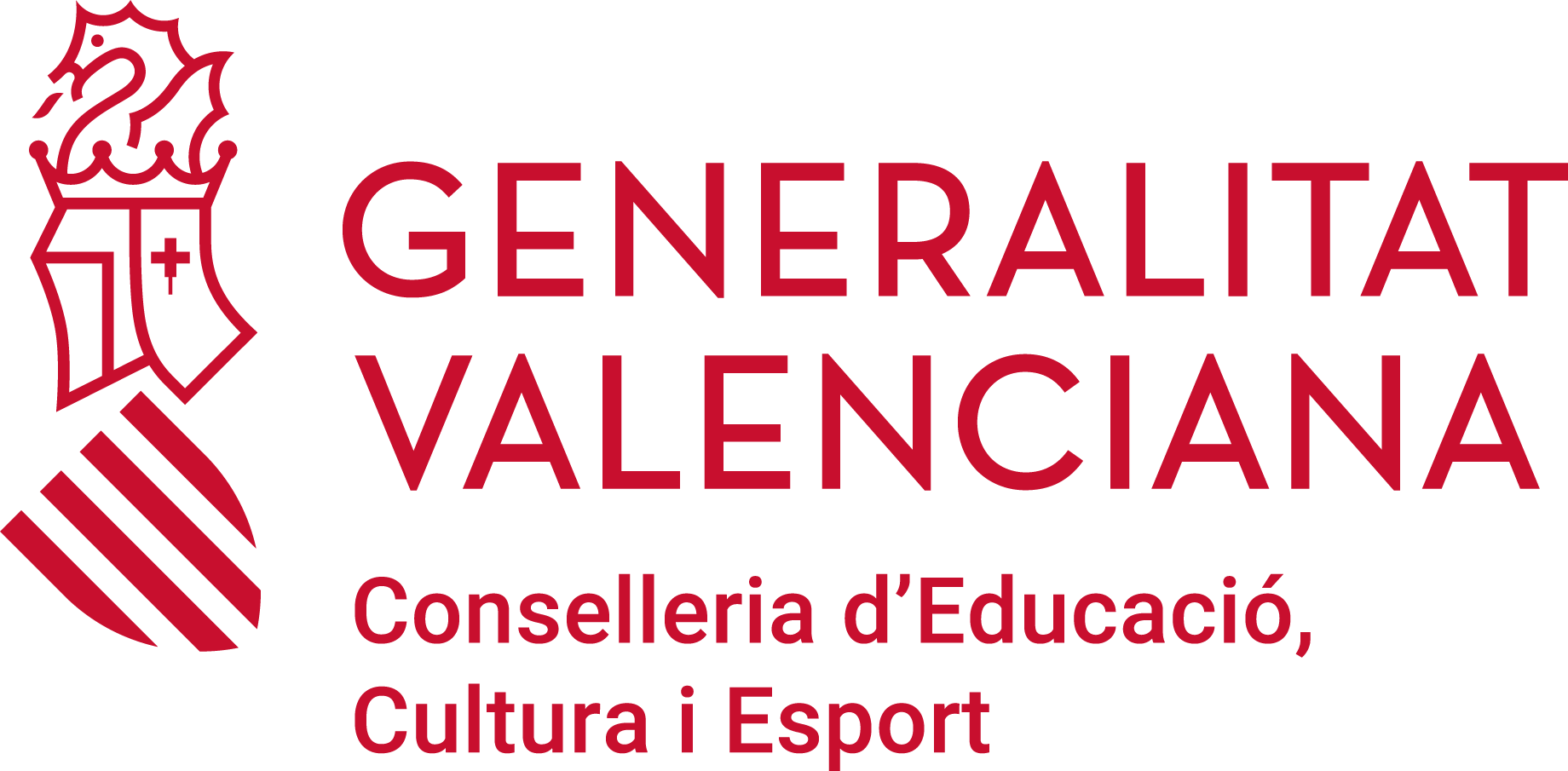 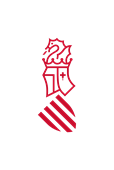 Índex:PreàmbulCAPÍTOL I. Objecte i àmbit d'aplicacióArticle 1. Objecte i àmbit d'aplicació.CAPÍTOL II. CENTRES QUE IMPARTEIXEN EDUCACIÓ SECUNDÀRIA OBLIGATÒRIA I BATXILLERAT.Article 2. Criteris per a definir els models de plantilla d'Educació Secundària Obligatòria.Article 3. Criteris per a definir els models de plantilla de Batxillerat.Article 4. Hores de dedicació a l’equip directiu, coordinacions i tutories.Article 5. Criteris per a determinar les hores lectives dedicades a orientació.Article 6. Criteris per a la determinació de plantilla dels Instituts escolaArticle 7. Càlcul del professorat i definició de vacants.CAPÍTOL III. CENTRES QUE IMPARTEIXEN FORMACIÓ PROFESSIONAL.Article 8. Criteris per a definir els models de plantilla de formació professional.Article 9. Desdoblaments.Article 10. Hores de dedicació a l’equip directiu.Article 11. Hores de dedicació a les funcions de coordinació.Article 12. Hores de dedicació a les funcions de tutoria.Article 13. Centres Integrats Públics de Formació Professional.Article 14. Càlcul del professorat i definició de vacants.DISPOSICIONS ADDICIONALSPrimera. Jornada lectiva.Segona. Facultat per a la interpretació i aplicació.DISPOSICIONS TRANSITÒRIESPrimera. Especialitats susceptibles de desdoblament.Segona. Elaboració de plantilles.DISPOSICIÓ DEROGATÒRIA ÚNICA. Derogació.DISPOSICIÓ FINAL ÚNICA. Entrada en vigor i aplicabilitat.	La Llei orgànica 3/2020, entre els principis i els fins de l’educació, inclou el compliment efectiu dels drets de la infància segons el que estableix la Convenció sobre els drets de l’infant de les Nacions Unides, la inclusió educativa i l’aplicació dels principis del Disseny universal de l’aprenentatge, és a dir la necessitat de proporcionar a l’alumnat múltiples mitjans de representació, d’acció i expressió i de formes d’implicació en la informació que se li presenta, i també indica que els poders públics prestaran una atenció prioritària al conjunt de factors que afavoreixen la qualitat de l'ensenyament i, especialment, la qualificació i formació del professorat, el seu treball en equip, la dotació de recursos educatius, humans i materials, les condicions ambientals i de salut del centre escolar i el seu entorn, la investigació, l'experimentació i la renovació educativa, el foment de la lectura i l'ús de biblioteques, l'autonomia pedagògica, organitzativa i de gestió, la funció directiva, l'orientació educativa i professional, la inspecció educativa i l'avaluació.	El Decret 107/2022, de 5 d'agost, del Consell, estableix l'ordenació i el currículum d'Educació Secundària Obligatòria i el Decret 108/2022, de 5 d'agost, del Consell, estableix l'ordenació i el currículum de Batxillerat, i tenen per objecte el desenvolupament del currículum de l’etapa d’Educació Secundària Obligatòria i de l’etapa de Batxillerat, així com establir els aspectes de l’ordenació general i l’avaluació d’aquestes d’acord amb el que es disposa en la Llei orgànica 2/2006, de 3 de maig, d’educació, modificada per la Llei orgànica 3/2020, de 29 de desembre, i els Reials decrets 217/2022, de 29 de març, i 243/2022, de 5 d’abril, pels quals s’estableixen el currículum bàsic de l’educació secundària obligatòria i l’ordenació i els ensenyaments mínims del Batxillerat.	En el títol V de la Llei orgànica 3/2022, de 31 de març, d'ordenació i integració de la Formació Professional, s’aborden els aspectes relatius al professorat i als formadors de la formació professional, establint diferents perfils segons el tipus de formació i d'acció formativa de què es tracte. En aquest títol es recullen els aspectes relatius al professorat de formació professional del sistema educatiu, al costat d'altres aspectes corresponents al professorat i formadors que presten serveis en centres o entitats no pertanyents al sistema educatiu.	Així mateix, l’article 9 del DECRET 9/2017, de 27 de gener, del Consell, pel qual s'estableix el model lingüístic educatiu valencià i se'n regula l'aplicació als ensenyaments no universitaris de la Comunitat Valenciana (DOGV núm. 7973 de 06.02.2017), estableix el Programa d’educació plurilingüe dinàmic en tots els centres educatius sostinguts amb fons públics, que és un programa que ha d’assegurar competències plurilingües i interculturals òptimes i que es dissenya a partir de les necessitats del context i va avançant amb criteris de cohesió social, de no-discriminació i d’igualtat a través dels diferents nivells, on s’incrementa de manera gradual el pes de les llengües cooficials, valencià o castellà i, al mateix temps, almenys una llengua estrangera, preferentment l’anglés.	El Pla Valencià d’Inclusió i Cohesió Social assenyala com un dels seus objectius sensibilitzar totes les administracions públiques, tots els agents i entitats socials i tota la ciutadania en general, sobre la situació de vulnerabilitat en què es troben moltes ciutadanes i molts ciutadans, alhora que fa una crida per a poder avançar en la mateixa direcció, a fi d’eliminar les barreres que impedeixen, limiten o redueixen el ple exercici del dret a l’educació. En aquest sentit, el DECRET 104/2018, de 27 de juliol, del Consell, desenvolupa els principis d’equitat i d’inclusió en el sistema educatiu valencià, i té per objecte establir i regular els principis i les actuacions encaminades al desenvolupament d’un model inclusiu en el sistema educatiu valencià per a fer efectius els principis d’equitat i igualtat d’oportunitats en l’accés, participació, permanència i progrés de tot l’alumnat, i aconseguir que els centres docents es constituïsquen en elements dinamitzadors de la transformació social cap a la igualtat i la plena inclusió de totes les persones, en especial d’aquelles que es troben en situació de major vulnerabilitat i en risc d’exclusió.	També el DECRET 72/2021, de 21 de maig, del Consell, d’organització de l’orientació educativa i professional en el sistema educatiu valencià, regula l’organització de l’orientació educativa perquè, des d’una vessant de drets, inclusiva, intercultural, amb perspectiva de gènere i de forma cooperativa entre tots els agents implicats, contribuïsca a l’optimització dels processos de desenvolupament personal, social, emocional, acadèmic i professional de l’alumnat, garantisca l’orientació al llarg de tot l’itinerari formatiu i acompanye els centres docents en el procés de transformació cap a la inclusió.	El Decret 252/2019, de 29 de novembre, del Consell, de regulació de l'organització i el funcionament dels centres públics que imparteixen ensenyaments d'Educació Secundària Obligatòria, Batxillerat i Formació Professional, posa en relleu la importància que l’organització i el funcionament dels centres educatius han de facilitar l’adquisició de les competències clau per l’alumnat. L’autonomia dels centres educatius i l’impuls de la participació de tots els sectors de la comunitat educativa són aspectes que contribueixen a formar persones lliures i autònomes, que sàpien comprendre el món actual per desenvolupar-s’hi. En la consecució d’aquest objectiu, es requereix que els i les docents puguen actuar amb l’autonomia necessària per a donar la resposta educativa adequada a l’alumnat. Això suposa poder prioritzar aquells continguts del currículum i seleccionar aquells mètodes d’ensenyament, experiències d’aprenentatge, sistemes i estratègies d’avaluació i models organitzatius que faciliten a l’alumnat aprenentatges significatius i rellevants, així com el desenvolupament autònom de la pròpia identitat i del propi projecte personal, social i professional.	El Decret 193/2021, de 3 de desembre, del Consell, regula l’organització i funcionament dels centres integrats públics de Formació Professional de la Comunitat Valenciana.	L’Ordre 2/2021, de 25 de novembre, conjunta, de la Conselleria d'Educació, Cultura i Esport i de la Conselleria d'Economia Sostenible, Sectors Productius, Comerç i Treball, desenvolupa el Decret 74/2019, de 24 de maig, del Consell, pel qual es determinen els requisits i el procediment d'aprovació de l'oferta integrada de Formació Professional en instituts d'Educació Secundària autoritzats en la Comunitat Valenciana, l’Ordre 17/2022, de 25 de març, de la Conselleria d'Educació, Cultura i Esport, regula l'oferta parcial dels ensenyaments dels cicles de Formació Professional Bàsica de grau mitjà i de grau superior en centres educatius públics i privats de la Comunitat Valenciana, i l’Ordre 30/2022, de 12 de maig, de la Conselleria d'Educació, Cultura i Esport, regula l'organització i autorització dels ensenyaments dels cicles formatius de Formació Professional en el règim semipresencial en centres docents públics i privats de la Comunitat Valenciana.	Mitjançant la Resolució de 2 de desembre de 2022, del secretari autonòmic d'Educació i Formació Professional, es publica la relació d'especialitats de professorat per cicles formatius de Formació Professional la dedicació de les quals és susceptible de desdoblament en centres públics.	L’Ordre 5/2022, de 15 de febrer, de la Conselleria d'Educació, Cultura i Esport, regula determinats aspectes de l'ordenació de la Formació Professional Dual del sistema educatiu en la Comunitat Valenciana.	L'ORDRE 69/2015, de 25 de juny, de la Conselleria d'Educació, Cultura i Esport, establia criteris per a la dotació de plantilles i per a la determinació de condicions de treball del professorat dels centres docents públics que imparteixen ESO, Batxillerat i Formació Professional, dependents de la conselleria competent en matèria d'educació.	Atesa la necessitat d'establir un nou model de plantilla docent concorde a la normativa vigent, es dicta la present ordre, que té com a objectiu principal l'adaptació de determinats criteris per a la dotació de plantilles i per a la determinació de condicions de treball del professorat dels centres docents de titularitat de la Generalitat, que imparteixen ESO, Batxillerat i Formació Professional.Per tot això, a proposta de la directora general de Personal Docent, amb els tràmits previs preceptius, oït el Consell Escolar de la Comunitat Valenciana, en virtut de l’article 53 de l’Estatut d’Autonomia de la Comunitat Valenciana, que estableix la competència de la Generalitat en l’ensenyament, i les competències que m’atribueix l’article 28.e de la Llei 5/1983, de 30 de desembre, del Consell,Ordene:CAPÍTOL I. OBJECTE I ÀMBIT D'APLICACIÓArticle 1. Objecte i àmbit d'aplicació.La present Ordre té per objecte establir criteris per a la dotació de plantilles i per a la determinació de condicions de treball del professorat dels centres docents públics que imparteixen ESO, Batxillerat i Formació Professional dependents de la conselleria competent en matèria d'educació.CAPÍTOL IICentres que imparteixen ESO i BatxilleratArticle 2. Criteris per a definir els models de plantilla d'ESO1. Per a determinar els llocs de treball que han de configurar les plantilles i garantir una educació per a tot l'alumnat que complete l'ensenyament bàsic, s'atendran, en primer lloc, les necessitats educatives derivades del currículum comú de l'ESO.2. A fi que l'alumnat puga optar en el tercer i quart curs de l'ESO entre Matemàtiques Orientades als Ensenyaments Acadèmics, o bé Matemàtiques Orientades als Ensenyaments Aplicats, s'incrementaran les hores lectives setmanals de l'especialitat de Matemàtiques per a cadascun d’aquests cursos, amb 4 hores en els centres amb fins a 5 grups i amb 8 hores setmanals els centres amb més de 5 grups.3. Per a l'oferta de les diferents opcions en quart curs, i l'oferta de matèries d’opció en cadascuna d'elles, s'incrementarà la quantitat d'hores lectives setmanals amb 12 hores en els centres amb fins a 5 grups i amb 18 hores setmanals els centres amb més de 5 grups.4. Per a garantir que l'alumnat puga optar per cursar ensenyaments de Religió, s'incrementaran les hores destinades a la seua impartició, amb un total de 4 hores lectives setmanals en el conjunt de l'etapa.5. Amb la finalitat que les seccions i els instituts puguen realitzar una oferta suficient que faça possible l'elecció de l'alumnat de matèries on es plantege opcionalitat, s'incrementarà el nombre d'hores de les esmentades matèries en un 50%.6. Amb la finalitat que les seccions i els instituts, en l'ús de la seua autonomia pedagògica i organitzativa, puguen adoptar mesures d'atenció a la diversitat i d'atenció personalitzada a l'alumnat, s'incrementarà la plantilla del centre amb un lloc de treball de professorat de Pedagogia Terapèutica, i a més amb 4 hores lectives setmanals per cada grup de l’ESO.Aquestes hores tindran com a finalitat el reforç de l'alumnat en àrees instrumentals o altres mesures d'atenció personalitzada, l'atenció a l'alumnat que necessite adaptacions curriculars significatives, desdoblaments i agrupaments flexibles.7. Per a l’organització per àmbits de les matèries de primer i segon curs de l’ESO, s'incrementaran les hores lectives setmanals equivalents al 50% de les que siguen impartides en codocència.8. La implementació de Programes de Diversificació Curricular comportarà un increment de 22 hores lectives per a impartir el currículum en tercer d’ESO i de 23 hores lectives en quart d'ESO. Els centres que desenvolupen un Programa d’Aula Compartida, comptaran amb un increment de 20 hores lectives per impartir-lo.El centre docent, en l'exercici de la seua autonomia, distribuirà aquests increments d'hores, en funció de la plantilla que li siga assignada per especialitats, tenint en compte les característiques del centre i les necessitats educatives del seu alumnat.9. Els centres que integren unitats específiques en centres ordinaris (UECO), comptaran amb la plantilla de personal que es determina per a aquestes en la norma que regula les plantilles de personal per als COL·LEGIS PÚBLICS D’EDUCACIÓ PRIMÀRIA i COL·LEGIS PÚBLICS D’EDUCACIÓ INFANTIL I PRIMÀRIA.Article 3. Criteris per a definir els models de plantilla de Batxillerat1. Per a atendre l'adequada formació de l'alumnat en l'etapa del Batxillerat, els centres docents impartiran les matèries comunes d'acord amb les hores lectives assignades a cadascuna d'elles pel currículum del Batxillerat de la Comunitat Valenciana.2. Amb la finalitat que l'alumnat puga dissenyar un itinerari formatiu en funció dels seus interessos personals i professionals, en les matèries opcionals en funció de la modalitat, s'incrementarà en un 50% la quantitat d'hores lectives setmanals respecte de les necessàries per a impartir el currículum.3. Amb la finalitat que els centres puguen realitzar una oferta suficient que faça possible l'elecció de l'alumnat de matèries optatives, per als grups de batxillerat d’una modalitat pura s'incrementaran 4 hores lectives per grup, i per als grups de batxillerat d’una modalitat mixta se n’incrementaran 8.4. Per a garantir que l'alumnat puga optar per cursar ensenyaments de Religió,s'incrementaran un total de 2 hores lectives setmanals, les hores destinades a la seua impartició en primer i en segon curs.Article 4. Hores de dedicació a l’equip directiu, coordinacions i tutories.1. Amb l'objectiu d'afavorir l'exercici de la funció directiva, com a factor de qualitat i millora de l'ensenyament, a l'equip directiu del centre se li assignaran les hores lectives setmanals afegides a les establides en els articles 2 i 3 que s'especifiquen a continuació, en funció del nombre d’unitats.2. Els òrgans unipersonals de govern del centre formen l'equip directiu i treballen de manera coordinada en l'acompliment de les seues funcions. Per a fomentar la seua autonomia organitzativa, els equips directius podran distribuir entre els seus membres les hores assignades a aquesta funció, per a optimitzar la seua actuació.3. Els membres de l'equip directiu tindran assignats grups de docència directa, amb un mínim de 4 hores lectives.4. En els centres en què s'impartisca docència en més d'un torn, s'incrementarà l'equip directiu amb una segona direcció d'estudis i una sotssecretaria. S'entén per docència en més d'un torn quan el centre impartisca els mateixos ensenyaments tant en horari de matí com de vesprada i/o nocturn.Al nombre global d’hores lectives setmanals previstes en l’apartat 1 d’aquest article perquè els equips directius desenvolupen les seues funcions s'afegiran en aquest cas 17 hores lectives setmanals més en centres amb més de 12 grups i 13 hores lectives setmanals més en centres amb 12 grups o menys.5. El nombre global d’hores lectives setmanals de que disposarà cada centre perquè les persones que coordinen les direccions dels departaments, els equips educatius i les altres figures de coordinació desenvolupen les seues funcions seran les que s’especifiquen a continuació:Per a les direccions de departament disposaran de 2 hores lectives per cada departament que hi haja al centre.Per a la resta de coordinacions disposaran de les hores indicades a la taula:La direcció del centre, en l’exercici de les seues competències, oït el claustre, disposarà d’autonomia per a distribuir entre les persones designades per a realitzar aquestes funcions el nombre total d’hores ques’assignen al centre per a la coordinació docent.6. La tutoria i l'orientació de l'alumnat forma part de la funció docent. Cada grup d'alumnat tindrà un professor o professora que n’exercirà la tutoria, que, preferentment, impartirà una matèria comuna a tot l'alumnat del grup. En primer d’ESO, al tutor o a la tutora se li assignaran tres hores lectives per a aquesta funció, una que estarà dedicada a tot el grup d'alumnes, i dues que es dedicaran a l'atenció individualitzada o en xicotets grups d'alumnat. En la resta de cursos de l’ESO, al tutor o a la tutora se li assignaran dues hores lectives per a aquesta funció. Una d'aquestes hores lectives estarà dedicada a tot el grup d'alumnes, l'altra hora lectiva es dedicarà a l'atenció individualitzada o en xicotets grups d'alumnat.7. El personal docent que tinga reconeguda l'adaptació del seu lloc de treball i/o reducció de jornada lectiva per informe de l'Institut Valencià de Seguretat i Salut en el Treball, INVASSAT, en aplicació de la Llei 31/1995, de Prevenció de Riscos Laborals, dedicarà l'horari lectiu objecte de reducció al suport dels equips directius dels centres en les tasques burocràtiques i administratives.Article 5. Criteris per a determinar les hores lectives dedicades a orientacióLa coordinació de les activitats d'orientació acadèmica, psicopedagògica i professional de l'alumnat, així com la realització de les avaluacions psicopedagògiques exigides legalment i l'elaboració del consell orientador de final de l'ESO, es duran a terme per l'orientador o l'orientadora. Per a això, els centres disposaran d’un lloc docent de personal d’orientació educativa cada 500 alumnes, sense perjudici de la resta de funcions i dedicació que reglamentàriament se li assignen.Article 6. Criteris per a la determinació de plantilla dels Instituts escola1. Els instituts escola, pel que fa als ensenyaments d’educació infantil i primària, comptaran amb el personal regulat en la normativa referent a les plantilles d’aquestes etapes que permetrà impartir el currículum i a més, dedicar un nombre d’hores lectives setmanals perquè els equips directius desenvolupen les seues funcions i un nombre global d’hores lectives setmanals perquè les persones que coordinen els equips docents i els equips de cicle i les altres figures de coordinació desenvolupen les seues funcions.2. Pel que fa als ensenyaments d’educació secundària obligatòria, els instituts escola disposaran de les hores lectives setmanals necessàries per atendre el currículum, d’acord amb el que determina aquesta ordre, i a més, d’un nombre global d’hores que completarà la dotació per al desenvolupament de les funcions dels equips directius, i d’un altre nombre global d’hores per completar la dotació perquè les persones que coordinen les direccions dels departaments, els equips educatius i les altres figures de coordinació desenvolupen les seues funcions. Aquestes hores es determinen atenent a les unitats que tinguen en funcionament:Article 7. Càlcul del professorat i definició de vacants1. El càlcul del professorat per a una secció o institut d'educació secundària s'obtindrà dividint el nombre total d'hores lectives de cada centre entre el nombre d'hores que corresponga a la jornada lectiva setmanal mínima del professorat segons la normativa vigent que mentre mantinga vigència la normativa actual, serà de 18 hores.2. No obstant això, quan un centre tinga un percentatge elevat d'alumnat amb especials dificultats per a aconseguir els objectius generals de l'ESO, l'Administració Educativa els dotarà dels recursos necessaris.3. Una vegada determinat el total del professorat de cada centre, el criteri per a definir les vacants serà el següent:a) La primera vacant de cada especialitat quedarà definida a partir de 12 hores lectives setmanals en els centres de fins a 8 unitats de ESO; en la resta dels centres es definirà a partir de 15 hores lectives setmanals.b) La segona i successives vacants de cada especialitat quedaran definides a partir de 12 hores lectives setmanals, sempre que s'hagen completat les 18 hores lectives setmanals de la vacant o vacants anteriors.CAPÍTOL IIICENTRES QUE IMPARTEIXEN FORMACIÓ PROFESSIONAL.Els centres que imparteixen ensenyaments de Formació Professional a més del recollit en el capítol I tindran en compte els següents criteris:Article 8. Criteris per a definir els models de plantilla de formació professional.1. A l'efecte de determinar la plantilla dels centres amb oferta de Formació Professional, es considerarà com a unitat cada grup d'alumnat de cadascun dels cursos de grau C, D o E presencial, semipresencial o altres programes de formació professional, excepte els segons cursos d'aquells cicles formatius que només imparteixen el mòdul de Formació en Centres de Treball (FCT).2. En la distribució d'hores lectives del professorat s'atribuirà a cada especialitat docent el nombre d'hores que li corresponen en els diferents mòduls professionals segons l'atribució docent que marquen els reials decrets que estableixen cada títol de Formació Professional i el que es disposa en el Reial decret 1834/2008, de 8 de novembre, pel qual es defineixen les condicions de formació per a l'exercici de la docència en l'ESO, el Batxillerat, la Formació Professional i els ensenyaments de règim especial, i s'estableixen les especialitats dels cossos docents d'Ensenyament Secundari (BOE 28.11.2008), així com els que establisquen els reials decrets pels quals s'aproven els títols LOE i les normes que els desenvolupen.4. En els cicles formatius en els quals s'autoritze per la direcció general competent en matèria de Formació Professional l'ampliació d'aquests incorporant formació de grau A, B o C, o mòduls professionals en oferta parcial opció B a l'empara de l'Ordre 17/2022, de 25 de març, de la Conselleria d'Educació, Cultura i Esport, s'atribuirà aquest nombre d'hores a cada especialitat docent del professorat.En els cursos de grau C (certificat professional) autoritzats, s'haurà de tindre en compte el següent:La jornada lectiva serà de 25 hores lectives setmanals, que es distribuiran entre el professorat del curs.La distribució horària es realitzarà entre el professorat tenint en compte un còmput anual per professor/a a raó de 35 setmanes lectives anuals i la càrrega lectiva setmanal vigent.El professorat dels cursos de certificats professionals dedicarà el seu excedent horari lectiu anual a activitats de reforç o desdoblament en els cicles formatius per als quals tinga atribució docent.5. Els grups amb alumnat amb de necessitats específiques de suport educatiu, diversitat funcional o en perill d'exclusió comptaran amb 6 hores lectives que es dedicaran en exclusiva a desdoblament horari d’acord als criteris pedagògic del professorat del grup.6. En els cicles formatius es podran oferir fins a un total de tres hores setmanals, en funció de la disponibilitat de professorat, d'altres mòduls d'idioma estranger diferents dels inclosos en el currículum, adequats en cada cas al perfil professional del cicle. Aquestes hores seran incrementades a l'horari lectiu i tindran per a l'alumnat la consideració de matèria opcional.7. En aquells ensenyaments autoritzats en règim plurilingüe reforçat es computaran 4 hores de desdoblament en els mòduls associats a unitats de competències vehiculats en llengua estrangera.8. Per al desenvolupament del programa del mòdul de formació en centres de treball, DUAL de formació professional general, els departaments que tinguen més de 10 alumnes en DUAL de formació professional intensiva comptaran amb 3 hores lectives de dedicació al programa, i en cas de no arribar al mínim de 10 alumnes en la DUAL de formació professional intensiva, el centre disposarà de fins a 3 hores lectives setmanals addicionals per unitat, a distribuir segons el que s'estableix en el projecte elaborat per la direcció.Article 9. Desdoblaments.1. En els ensenyaments de grau D i E impartits de manera presencial es determinarà la relació d'especialitats de professorat o mòduls professionals dels cicles formatius la dedicació horària dels quals és susceptible de desdoblament, i s'incrementarà, si és necessari, la plantilla dels centres per a la seua impartició, per mitjà d'una resolució de la secretaria autonòmica competent en matèria d'educació, i, en defecte d'això, per l'òrgan competent en matèria de formació professional, entenent-se que de no mediar publicació, es mantindrà la relació publicada per última vegada.2. Temporalment, amb l'objectiu d'atendre la necessitat per a impartir determinats resultats d'aprenentatge, es podran destinar hores de desdoblament del departament de família professional a un altre cicle o curs que imparteix el departament sempre que l'aprove el Consell Social o Consell Escolar, segons corresponga, sobre la proposta de distribució motivada de la direcció del centre, i previ informe dels corresponents departaments de família professional.Article 10. Hores de dedicació a l’equip directiu.1. Per a la determinació de les plantilles es tindran en compte les hores de dedicació a l’equip directiu d'acord amb el que es disposa en l'article 4 i s'incrementaran, en el seu cas, tenint en compte el total d'unitats de cicles formatius.2. En els centres docents en què s'impartisquen quatre o més unitats, o requerisca un torn vespertí, s'incorporarà una direcció d'estudis de Formació Professional, que desenvoluparà les funcions que li són pròpies. No obstant això, a criteri de la direcció general competent en matèria de formació professional del sistema educatiu, per a centres de difícil organització, es podrà elevar a la direcció general competent en matèria de personal docent proposta de direcció d'estudis encara que no s'aconseguisca el nombre d'unitats abans citat.Al nombre global d’hores lectives setmanals previstes en l’apartat 1 de l’article 4 perquè els equips directius desenvolupen les seues funcions, s'afegiran en aquest cas 14 hores lectives setmanals, en centres amb més de 12 unitats de formació professional, i 10 hores lectives setmanals, en centres amb 12 unitats de formació professional o menys.Article 11. Hores de dedicació a les funcions de coordinació.1. Els centres que imparteixen formació professional afegiran 6 hores setmanals al nombre global d’hores lectives setmanals previstes en l’apartat 5 de l’article 4 perquè les persones que coordinen les direccions dels departaments, els equips educatius i les altres figures de coordinació desenvolupen les seues funcions.2. En cas de tindre reconegut algun nivell en algun programa dels establits en la Xarxa Novigi, el centre comptarà, per a aquesta borsa horària prevista en l’apartat 5 de l’article 4, amb 2 hores lectives setmanals addicionals per cadascun dels programes reconeguts.3. Si el centre participa en les competicions skill autonòmiques, nacionals, europees o internacionals, per cada competició en què participe, podrà comptar amb 2 hores lectives setmanals addicionals, en la referida borsa horària.4. Els centres que impartisquen cicles formatius de Formació Professional, es dotaran amb els departaments didàctics de Família Professional i de Formació i Orientació Laboral, entre altres. Aquest departament didàctic de Formació i Orientació Laboral acollirà al professorat encarregat dels mòduls d’itinerari personal per a la ocupabilitat.5. Al nombre global d’hores lectives setmanals previstes en l’apartat 5 de l’article 4 perquè les persones que coordinen les direccions dels departaments, els equips educatius i les altres figures de coordinació desenvolupen les seues funcions s'afegiran en aquest cas, per cada família professional, 5 hores lectives setmanals quan en aquesta família professional existisquen entre 1 i 3 cicles formatius diferents, 7 hores lectives setmanals en el cas de tindre entre 4 i 5 cicles formatius diferents i 9 hores lectives setmanals quan tinguen més de 5 cicles formatius diferents.6. La direcció del centre, en l’exercici de la seua autonomia, distribuirà aquestes hores entre el professorat del departament, d’acord al projecte pedagògic del centre.Article 12. Hores de dedicació a les funcions de tutoria.Al professorat al qual se li assignen funcions de tutoria se li assignaran 2 hores lectives setmanals per unitat, una d'atenció grupal i una altra hora d'atenció individualitzada de l'alumnat assignat.Article 13. Centres Integrats Públics de Formació Professional.1. L'equip directiu dels centres integrats de Formació Professional disposarà del mateix nombre d'hores lectives setmanals que preveja la legislació vigent per al model d'IES amb major nombre d'unitats per a l'exercici de la funció directiva d'acord amb l'indicat en l'article 4 de la present norma.2. En els centres integrats públics de Formació Professional en què s'impartisca docència en més d'un torn atenent el que es disposa en l'article 4, s'incrementarà l'equip directiu amb una segona direcció d'estudis, a més de la que li poguera correspondre en aplicació del que es disposa en l'article 8.2 de la present norma.3. En virtut de l'article 38.3 del Decret 193/2021, de 3 de desembre, del Consell, d'organització i funcionament dels centres integrats públics de Formació Professional de la Comunitat Valenciana, els Centres Integrats Públics de Formació Professional al nombre global d’hores lectives setmanals previstes en l’apartat 1 d’aquest article perquè els equips directius desenvolupen les seues funcions, se’ls afegiran en aquest cas 18 hores lectives setmanals més en centres de mes de 25 unitats, 14 hores lectives setmanals més en centres amb més de 12 unitats i 10 hores lectives més setmanals en centres amb 12 unitats o menys.4. En els Centres Integrats Públics de Formació Professional qualificats com a Centres de Referència Nacional, Centres de Excel·lència Nacional o centres d’Excel·lència Autonòmica s'incorporarà a la seua estructura organitzativa un Departament de Desenvolupament del programa i de la Innovació. Al nombre global d’hores lectives setmanals previstes en l’apartat 5 de l’article 4, s'afegiran en aquest cas, 5 hores lectives setmanals per cada una de les qualificacions. Aquestes hores es distribuiran entre el professorat del centre d’acord al projecte del centre.5. Atés l'article 19.2 del Decret del Consell 193/2021, de 3 de desembre, l'equip directiu del centre decidirà la distribució d'aqueixes hores lectives entre els seus diferents membres, sense que per això puga quedar cap dels seus membres sense càrrega lectiva.Article 14. Càlcul del professorat i definició de vacants.1. El càlcul del professorat s'obtindrà de conformitat amb el que s'estableix en l'article 7.1 d'aquesta Ordre.2. Una vegada determinat el total del professorat de cada centre, el criteri per a definir les vacants serà el següent:a) Una vegada atribuïdes les hores curriculars i les de desdoblament, si escau, així com les corresponents a la direcció de departament de família professional i tutoria, es crearà la primera vacant a partir de 12 hores lectives setmanals en els centres de fins a 8 unitats de cicles formatius i en la resta dels centres es definirà a partir de 15 hores setmanals.b) La segona i successives vacants de cada especialitat quedaran definides a partir de 12 hores lectives setmanals, sempre que s'hagen completat les 18 hores lectives setmanals de la vacant o vacants anteriors.DISPOSICIONS ADDICIONALSPrimera. Jornada lectivaEn aplicació de l’article 2 del DECRET 58/2021, de 30 d’abril, del Consell, sobre jornada lectiva del personal docent i nombre màxim d’alumnat per unitat en centres docents no universitaris, la part lectiva de la jornada setmanal del personal docent que imparteix els ensenyaments objecte d'aquesta ordre en els centres públics serà, com a mínim, de 18 hores, mentre mantinga la seua vigència el citat Decret, sense perjudici de les situacions de reducció de jornada contemplades en la normativa vigent.Segona. Facultat per a la interpretació i aplicació.S'autoritza la direcció general competent en matèria de personal docent per a dictar quantes instruccions siguen precises per a la interpretació i l'aplicació del que s'estableix en la present ordre.DISPOSICIONS TRANSITÒRIESPrimera. Especialitats susceptibles de desdoblamentAls efectes de les especialitats de cicles formatius de Formació Professional susceptibles de desdoblament, es consideraran les regulades per la Resolució de 2 de desembre de 2022, del secretari autonòmic d'Educació i Formació Professional, per la qual es publica la relació d'especialitats de professorat per cicles formatius de Formació Professional la dedicació de la qual és susceptible de desdoblament en centres públics (DOGV Núm. 9486 / 09.12.2022), mentre no es publique una altra resolució de la secretaria autonòmica amb competències en la Formació Professional.DISPOSICIÓ DEROGATÒRIAÚnica. DerogacióQueda derogada l’ordre 69/2015, de 25 de juny, de la Conselleria d'Educació, Cultura i Esport, per la qual s’establixen criteris per a la dotació de plantilles i per a la determinació de condicions de treball del professorat dels centres docents públics que imparteixen ESO, Batxillerat i Formació Professional, dependents de la conselleria competent en matèria d'educació.Queda derogat el contingut del subapartat 1.1.2 de l’apartat II de l’annex II, de l’Ordre de 29 de juny de 1992, de la Conselleria de Cultura, Educació i Ciència, per la qual s'aproven les instruccions que regulen l'organització i el funcionament dels centres docents que impartisquen ensenyaments de segon cicle d'Educació Infantil, Preescolar, Primària, General Bàsica, Educació Especial, Secundària Obligatòria, Batxillerat i Formació Professional, sostinguts amb fons públics i dependents de la Conselleria de Cultura, Educació i Ciència de la Generalitat Valenciana.Així mateix, queden derogades totes les disposicions que del mateix rang o d’un rang inferior s’oposen al que disposa aquesta ordre.DISPOSICIÓ FINALÚnica. Entrada en vigor i aplicabilitatLa present Ordre entrarà en vigor l'endemà de la seua publicació en el Diari Oficial de la Comunitat Valenciana, sent aplicable a partir del curs 2023/2024, sense perjudici del que es disposa en les disposicions transitòries.La consellera d'Educació, Cultura i EsportRaquel Tamarit i IranzoModel de centreHores lectivesFins a 8 unitats ESO + Batxillerat34Des de 9 a 12 unitats ESO + Batxillerat38Des de 13 a 16 unitats ESO + Batxillerat42Des de 17 a 20 unitats ESO + Batxillerat46Des de 21 a 24 unitats ESO + Batxillerat50Des de 25 a 29 unitats ESO + Batxillerat5430 o més unitats ESO + Batxillerat58Model de centreHores lectivesFins a 8 unitats ESO + Batxillerat18Des de 9 a 16 unitats ESO + Batxillerat20Des de 17 a 24 unitats ESO + Batxillerat2225 o més unitats ESO + Batxillerat24Model de centreHores lectives càrrecs directiusHores lectives coordinacionsFins a 4 unitats ESO614Des de 5 a 8 unitats ESO916